Publicado en Querétaro el 01/07/2022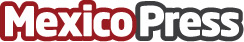 Cómo dar mantenimiento a los motores para puertas automáticasLa empresa de venta de motores para puertas automáticas, Erreka, basado en el artículo 1913 del Código Civil Federal el cual indica que se deben reparar los daños o el pago de los perjuicios generados en caso de accidente o siniestro, indica que la mayoría de los motores están fabricados bajo los más altos estándares de calidad, sin embargo, esto no los exenta de sufrir algún daño, por que es importante realizar un mantenimiento preventivo de manera periódicaDatos de contacto:Abril Ceja Delgado4424545384Nota de prensa publicada en: https://www.mexicopress.com.mx/como-dar-mantenimiento-a-los-motores-para Categorías: Nacional Bricolaje Querétaro http://www.mexicopress.com.mx